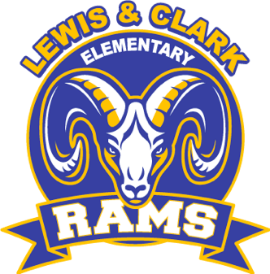 Lewis & Clark Elementary School Virtual Instructional Schedule Virtual Platforms: All School on Google Classroom SupportVirtual Monday 7:50am - 8:50am		(Students)Breakfast at home (Staff)  Planning and publish      				content for the week9:00am - 9:55am 		ELA – Virtual Learning10:00am - 10:55am		Math – Virtual Learning11:00am – 11:45am		Science – Virtual Learning12:00pm – 1:00pm		(Students)LUNCH – At home1:05pm – 1:55pm		Specials – Virtual Learning/(Staff) Small group 						instruction/Individual student check-in2:00pm – 2:55pm		Specials - Virtual Learning (Staff) Small group 						instruction/Individual student check-in3:00pm-3:20pm                      Check and respond to emailVirtual Tuesday 7:50am - 8:50am		(Students)Breakfast at home (Staff)  Planning and publish      				content for the week9:00am - 9:55am 		ELA – Virtual Learning10:00am - 10:55am		Math – Virtual Learning11:00am – 11:45am		Social Studies – Virtual Learning12:00pm – 1:00pm		(Students)LUNCH – At home1:05pm – 1:55pm		Specials – Virtual Learning/(Staff) Small group 						instruction/Individual student check-in2:00pm – 2:55pm		Specials - Virtual Learning (Staff) Small group 						instruction/Individual student check-in3:00pm-3:20pm                      Check and respond to emailVirtual Wednesday    Student work day   (Students work on incomplete/make-up assignments) 7:50am - 8:50am		Planning 9:00am – 9:55am 		Data Team Meetings (K & 1)10:00am – 10:55am		Data Team Meetings (2 & 3)11:00am – 11:55am		Data Team Meetings (4 & 5)12:00pm – 1:00pm		LUNCH 1:00pm – 2:00pm		PLC Meetings2:00pm - 3:00pm 		Staff Check-In3:00pm – 3:20pm                   Check and respond to emailVirtual Thursday 7:50am - 8:50am		(Students)Breakfast at home (Staff)  Planning and publish      				content for the week9:00am - 9:55am 		ELA – Virtual Learning10:00am - 10:55am		Math – Virtual Learning11:00am – 11:45am		Science – Virtual Learning12:00pm – 1:00pm		(Students)LUNCH – At home1:05pm – 1:55pm		Specials – Virtual Learning/(Staff) Small group 						instruction/Individual student check-in2:00pm – 2:55pm		Specials - Virtual Learning (Staff) Small group 						instruction/Individual student check-in3:00pm-3:20pm                      Check and respond to emailVirtual Friday 7:50am - 8:50am		(Students)Breakfast at home (Staff)  Planning and publish      				content for the week9:00am - 9:55am 		ELA – Virtual Learning10:00am - 10:55am		Math – Virtual Learning11:00am – 11:45am		Social Studies – Virtual Learning12:00pm – 1:00pm		(Students)LUNCH – At home1:05pm – 1:55pm		Specials – Virtual Learning/(Staff) Small group 						instruction/Individual student check-in2:00pm – 2:55pm		Specials- Virtual Learning (Staff) Small group 						instruction/Individual student check-in3:00pm-3:20pm                      Check and respond to email